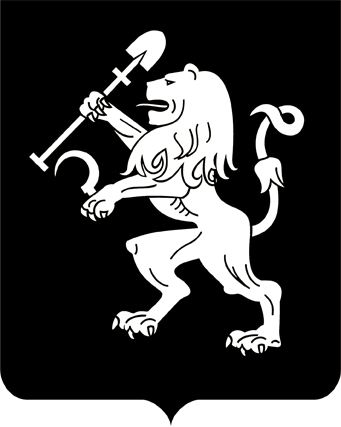 АДМИНИСТРАЦИЯ ГОРОДА КРАСНОЯРСКАПОСТАНОВЛЕНИЕОб утверждении Правил заключения в электронной формеи подписания усиленной квалифицированной электронной подписью лица, имеющего право действовать от имени соответственноуполномоченного органа, исполнителя муниципальных услугв социальной сфере, соглашений о возмещении затрат, связанныхс оказанием муниципальных услуг в социальной сфере в соответствиис социальным сертификатом на получение муниципальной услугив социальной сфере «Реализация дополнительныхобщеразвивающих программ»В соответствии с Федеральным законом от 13.07.2020 № 189-ФЗ «О государственном (муниципальном) социальном заказе на оказание государственных (муниципальных) услуг в социальной сфере», постановлением администрации города от 24.05.2023 № 337  «Об организации оказания муниципальных услуг в социальной сфере при формировании муниципального социального заказа на оказание муниципальных услуг в социальной сфере на территории города Красноярска», руко-водствуясь статьями 41, 58, 59 Устава города Красноярска,ПОСТАНОВЛЯЮ:1. Утвердить:Правила заключения в электронной форме и подписания усиленной квалифицированной электронной подписью лица, имеющего право действовать от имени соответственно уполномоченного органа, исполнителя муниципальных услуг в социальной сфере, соглашений о возмещении затрат, связанных с оказанием муниципальных услуг в социальной сфере в соответствии с социальным сертификатом на получение муниципальной услуги в социальной сфере «Реализация дополнительных общеразвивающих программ» (далее – Правила) согласно приложению 1;типовую форму соглашения о возмещении затрат, связанных                   с оказанием муниципальных услуг в социальной сфере в соответствии                 с социальным сертификатом на получение муниципальной услуги в социальной сфере «Реализация дополнительных общеразвивающих программ», согласно приложению 2.2. Главному управлению образования администрации города                руководствоваться Правилами при заключении соглашений о возмещении затрат, связанных с оказанием муниципальных услуг в социальной сфере в соответствии с социальным сертификатом на получение муниципальной услуги в социальной сфере «Реализация дополнительных общеразвивающих программ».3. Настоящее постановление опубликовать в газете «Городские новости» и разместить на официальном сайте администрации города.Исполняющий обязанностиГлавы города					                                  А.Б. ШуваловПриложение 1к постановлениюадминистрации города	от ____________ № _________ПРАВИЛАзаключения в электронной форме и подписания усиленнойквалифицированной электронной подписью лица, имеющего праводействовать от имени соответственно уполномоченного органа, исполнителя муниципальных услуг в социальной сфере, соглашений о возмещении затрат, связанных с оказанием муниципальных услуг в социальной сфере в соответствии с социальным сертификатом на получение муниципальной услуги в социальной сфере «Реализация дополнительных общеразвивающих программ» Настоящие Правила устанавливают порядок заключения в электронной форме и подписания усиленной квалифицированной электронной подписью лица, имеющего право действовать от имени соответственно уполномоченного органа, исполнителя муниципальных услуг             в социальной сфере, организация оказания которых отнесена к полномочиям органов местного самоуправления муниципального образования (далее соответственно – исполнитель услуг, муниципальная услуга),            соглашения о возмещении затрат, связанных с оказанием муниципальных услуг в социальной сфере в соответствии с социальным сертификатом на получение муниципальной услуги в социальной сфере «Реализация дополнительных общеразвивающих программ», в случае предоставления исполнителем услуг социального сертификата на получение муниципальной услуги в уполномоченный орган или без предоставления социального сертификата на получение муниципальной услуги                 в социальной сфере в соответствии с частью 12 статьи 20 Федерального закона от 13.07.2020 № 189-ФЗ «О государственном (муниципальном) социальном заказе на оказание государственных (муниципальных) услуг в социальной сфере» (далее соответственно – социальный сертификат, Соглашение, Федеральный закон № 189-ФЗ).Под уполномоченным органом в целях настоящих Правил понимается главное управление образования города Красноярска (далее – Уполномоченный орган), утверждающее муниципальный социальный заказ (далее – социальный заказ) и обеспечивающее предоставление               муниципальных услуг потребителям муниципальных услуг в социальной сфере (далее – потребители услуг) в соответствии с показателями, характеризующими качество оказания муниципальных услуг в социальной сфере и (или) объем оказания таких услуг и установленными муниципальным социальным заказом.Под исполнителем услуг в целях настоящих Правил понимаются юридическое лицо (за исключением муниципальных учреждений,                   в отношении которых органами местного самоуправления города Красноярска осуществляются функции и полномочия учредителя) либо, если иное не установлено федеральными законами, индивидуальный предприниматель, физическое лицо – производитель товаров, работ, услуг, оказывающие муниципальную услугу потребителям услуг на основании Соглашения, заключенного в соответствии с настоящими Правилами.Иные понятия, применяемые в настоящих Правилах, исполь-зуются в значениях, указанных в Федеральном законе № 189-ФЗ. Внесение изменений в Соглашение, а также его расторжение осуществляются посредством заключения дополнительных соглашений к такому Соглашению (далее – дополнительные соглашения) в поряд-                 ке и сроки, установленные пунктами 7, 8 настоящих Правил соответственно. Взаимодействие уполномоченного органа и исполнителя услуг при заключении и подписании Соглашения, дополнительных соглашений осуществляется посредством созданной в соответствии с бюджетным законодательством Российской Федерации государственной                информационной системы управления общественными финансами «Электронный бюджет» (далее – информационная система) с использованием усиленных квалифицированных электронных подписей. Соглашение и дополнительные соглашения формируются в виде электронного документа в информационной системе и подписываются усиленными квалифицированными электронными подписями лиц, имеющих право действовать от имени соответственно уполномоченного                органа, исполнителя услуг (при отсутствии технической возможности на бумажном носителе). Проект Соглашения формируется уполномоченным органом               в соответствии с пунктом 3 настоящих Правил для подписания юридическим лицом, индивидуальным предпринимателем, подавшим заявку на включение указанного лица в реестр исполнителей муниципальной услуги «Реализация дополнительных общеразвивающих программ»                 в соответствии с социальным сертификатом (далее – лицо, подавшее             заявку), и заключается с лицом, подавшим заявку, после принятия уполномоченным органом в соответствии с пунктом 16 Положения                   о структуре реестра исполнителей государственных (муниципальных) услуг в социальной сфере в соответствии с социальным сертификатом на получение государственной (муниципальной) услуги в социальной сфере и порядке формирования информации, включаемой в такой                 реестр, утвержденного постановлением Правительства Российской             Федерации от 13.02.2021 № 183 «Об утверждении Положения о структуре реестра исполнителей государственных (муниципальных) услуг               в социальной сфере в соответствии с социальным сертификатом                    на получение государственной (муниципальной) услуги в социальной сфере и порядке формирования информации, включаемой в такой                реестр, а также Правил исключения исполнителя государственных               (муниципальных) услуг в социальной сфере из реестра исполнителей государственных (муниципальных) услуг в социальной сфере в соответствии с социальным сертификатом на получение государственной                (муниципальной) услуги в социальной сфере» (далее – Положение                 о структуре реестра исполнителей услуг), решения о формировании           соответствующей информации, включаемой в реестр исполнителей              муниципальной услуги. В сформированном в соответствии с настоящим пунктом проекте Соглашения указываются следующие сведения:общие сведения об исполнителе услуг, наименование муниципальной услуги, условия (форма) оказания муниципальной услуги,             показатели, характеризующие качество и (или) объем оказания муниципальной услуги, значения нормативных затрат на оказание муниципальной услуги, предельные  цены (тарифы) на оплату муниципальной услуги потребителем услуги в случае, если законодательством Российской Федерации предусмотрено ее оказание на частично платной основе, или порядок установления указанных цен (тарифов) сверх объема финансового обеспечения, предоставляемого в соответствии с Федеральным             законом № 189-ФЗ, которые формируются на основании сформированной в соответствии с Положением о структуре реестра исполнителей услуг, реестровой записи об исполнителе услуг (далее – реестровая     запись);объем субсидии, предоставляемой исполнителю услуг в целях оплаты Соглашения, размер которой формируется уполномоченным      органом в составе приложения к Соглашению как произведение значения нормативных затрат на оказание муниципальных услуг и объема оказания муниципальных услуг, подлежащих оказанию исполнителем услуг потребителям услуг, в соответствии с информацией, включенной в реестр потребителей услуг, формируемый в порядке, установленном приказом уполномоченного органа (далее – реестр потребителей). Сведения, предусмотренные абзацем третьим пункта 4 настоящих Правил, формируются уполномоченным органом в составе приложения к Соглашению не позднее одного рабочего дня, следующего              за днем внесения соответствующих сведений в реестр потребителей услуг, с направлением уведомления исполнителю услуг о формировании указанных сведений посредством информационной системы. В течение 3 рабочих дней, следующих за днем формирования               в соответствии с пунктом 4 настоящих Правил в информационной               системе проекта Соглашения, лицо, подавшее заявку, подписывает               проект такого соглашения усиленной квалифицированной электронной подписью лица, имеющего право действовать от имени юридического лица, индивидуального предпринимателя. Подписанный лицом, подавшим заявку, проект Соглашения направляется посредством информационной системы уполномоченному органу. В течение одного рабочего дня со дня, следующего за днем             получения подписанного лицом, подавшим заявку, проекта Соглашения, уполномоченный орган подписывает такой проект Соглашения                и направляет подписанное им Соглашение посредством информационной системы лицу, подавшему заявку. В случае наличия у лица, подавшего заявку, разногласий                    по проекту Соглашения лицо, подавшее заявку, формирует в течение одного рабочего дня, следующего за днем размещения проекта Соглашения, в информационной системе возражения, которые размещаются не более чем один раз в информационной системе в отношении соответствующего проекта Соглашения и которые содержат замечания к соответствующим положениям проекта Соглашения. В течение 3 рабочих дней, следующих за днем размещения             лицом, подавшим заявку, в информационной системе в соответствии                с пунктом 8 настоящих Правил возражений, уполномоченный орган рассматривает такие возражения и формирует в информационной                системе протокол разногласий, подписанный усиленной квалифицированной электронной подписью лица, имеющего право действовать                 от имени уполномоченного органа, об учете содержащихся в возражениях замечаний лица, подавшего заявку, с приложением доработанного проекта Соглашения или об отказе учесть возражения с обоснованием такого отказа с приложением проекта Соглашения. В случае наличия у исполнителя услуг разногласий по проекту           дополнительного соглашения формирование исполнителем услуг                возражений в отношении соответствующего проекта дополнительного соглашения и  их рассмотрение уполномоченным органом осуществляются в порядке и сроки, которые установлены пунктами 8, 9 настоящих Правил. В случае, предусмотренном пунктами 9, 10 настоящих Правил, Соглашение (дополнительное соглашение) заключается в порядке, установленном пунктами 6, 7 настоящих Правил.Приложение 2к постановлениюадминистрации города	от ____________ № _________ТИПОВАЯ ФОРМА СОГЛАШЕНИЯо возмещении затрат, связанных с оказанием муниципальных услуг в социальной сфере в соответствии с социальным сертификатом на получение муниципальной услуги в социальной сфере «Реализация дополнительных общеразвивающих программ»Главное управление образования администрации города Красноярска, которому как получателю средств бюджета города доведены           лимиты бюджетных обязательств на предоставление субсидии юридическим лицам (за исключением муниципальных учреждений, в отношении которых органами местного самоуправления города Красноярска осуществляются функции и полномочия учредителя), индивидуальным предпринимателям, а также физическим лицам – производителям товаров, работ, услуг в целях финансового обеспечения исполнения муниципального социального заказа на оказание муниципальных услуг              в социальной сфере на оплату соглашений о возмещении затрат, связанных с оказанием муниципальных услуг в социальной сфере в соответствии с социальным сертификатом на получение муниципальной услуги в социальной сфере «Реализация дополнительных общеразвивающих программ», в лице ______________________________________________ _____________________________________________________________,(наименование должности, фамилия, имя, отчество)действующего на основании Положения о главном управлении образования администрации города Красноярска, утвержденного распо-ряжением администрации города от 20.02.2014 № 56-р, именуемое                     в дальнейшем «Главный распорядитель», с одной стороны, и ______________________________________________________________(наименование исполнителя муниципальной услуги – юридического лица, индивидуального предпринимателя, а также физического лица, включенного в реестр исполнителей муниципальных услуг в соответствии с социальным сертификатом)в лице ________________________________________________________ _____________________________________________________________,(наименование должности, фамилия, имя, отчество лица, представляющего Получателя, или уполномоченного им лица)действующего на основании _____________________________________ _____________________________________________________________,(реквизиты учредительного документа юридического лица,свидетельства о государственной регистрации индивидуальногопредпринимателя или иной документ, удостоверяющий полномочия)именуемое в дальнейшем «Получатель», с другой стороны, вместе именуемые Сторонами в соответствии со статьей 78.4 Бюджетного кодекса Российской Федерации, Федеральным законом от 13.07.2020 № 189-ФЗ «О государственном (муниципальном) социальном заказе на оказание государственных (муниципальных) услуг в социальной сфере» (далее – Федеральный закон № 189-ФЗ), постановлением администрации города от 17.08.2023 № 581 «Об утверждении порядка предоставления субсидии юридическим лицам (за исключением муниципальных учреждений, в отношении которых органами местного самоуправления города Красноярска осуществляются функции и полномочия учредителя), индивидуальным предпринимателям, а также физическим лицам – производителям товаров, работ, услуг в целях финансового обеспечения исполнения муниципального социального заказа на оказание муниципальных услуг в социальной сфере на оплату соглашений о возмещении затрат, связанных с оказанием муниципальных услуг в социальной сфере                     в соответствии с социальным сертификатом на получение муниципальной услуги в социальной сфере «Реализация дополнительных общеразвивающих программ» (далее – Порядок предоставления субсидии)                заключили настоящее Соглашение о нижеследующем.1. Предмет Соглашения1.1. Предметом настоящего Соглашения является предоставление Главным распорядителем Получателю за счет средств бюджета города           в 20___ году субсидии юридическим лицам (за исключением муниципальных учреждений, в отношении которых органами местного                самоуправления города Красноярска осуществляются функции и полномочия учредителя), индивидуальным предпринимателям, а также               физическим лицам – производителям товаров, работ, услуг в целях             финансового обеспечения исполнения муниципального социального           заказа на оказание муниципальных услуг в социальной сфере на оплату соглашений о возмещении затрат, связанных с оказанием муниципальных услуг в социальной сфере в соответствии с социальным сертификатом на получение муниципальной услуги в социальной сфере «Реализация дополнительных общеразвивающих программ», в рамках исполнения муниципального социального заказа (далее – Субсидия).1.2. Субсидия предоставляется в целях возмещения затрат, связанных с оказанием муниципальной услуги потребителям услуги, при               соблюдении показателей качества предоставления муниципаль-                    ной услуги, установленных муниципальным социальным заказом                   на 20__ год, с учетом предельно допустимого отклонения по форме                   согласно приложению 1 к настоящему Соглашению. 2. Финансовое обеспечение предоставления Субсидии2.1. Предоставление Субсидии осуществляется в объеме финансового обеспечения муниципального социального заказа, определенном             в соответствии с частью 9 статьи 7 Федерального закона № 189-ФЗ,                  в пределах лимитов бюджетных обязательств, доведенных Главному распорядителю как получателю средств бюджета города по кодам классификации расходов бюджетов Российской Федерации _____________,                                                                                                                              (код КБК)в размере __________________(___________________________________                                                  (сумма прописью)______________________) рублей ____ копеек.2.2. Предоставление Субсидии осуществляется по результатам            отбора исполнителя муниципальной услуги потребителем услуги либо его законным представителем из реестра исполнителей муниципальных услуг.В качестве реестра исполнителей муниципальных услуг в социальной сфере в соответствии с социальным сертификатом используется реестр исполнителей муниципальной услуги «Реализация дополнительных общеразвивающих программ» в соответствии с социальным              сертификатом (далее также – реестр исполнителей).2.3. Объем Субсидии определяется Уполномоченным органом                   в расчете размера субсидии на оплату соглашения о возмещении затрат, связанных с оказанием муниципальных услуг в социальной сфере в соответствии с социальным сертификатом на получение муниципальной услуги в социальной сфере «Реализация дополнительных общеразвивающих программ» по форме согласно приложению 2 к настоящему               Соглашению.3. Порядок и условия предоставления Субсидии3.1. Субсидия предоставляется Получателю в виде возмещения       затрат в соответствии с планом-графиком перечисления Субсидии                 по форме согласно приложению 3 к настоящему Соглашению.3.2. Перечисление Субсидии Получателю осуществляется на банковский счет Получателя, открытый в российской кредитной организации, указанный в разделе 7 настоящего Соглашения, не позднее третьего рабочего дня, следующего за днем принятия Уполномоченным                 органом отчета.3.3. Условием предоставления Субсидии является согласие                  Исполнителя на осуществление Уполномоченным органом и органами внутреннего и внешнего муниципального финансового контроля проверок соблюдения им условий, установленных Соглашением, выраженное путем подписания настоящего Соглашения.3.4. В случае изменения в соответствии с бюджетным законодательством Российской Федерации объема финансового обеспечения           исполнения муниципального социального заказа, приводящего к невозможности исполнения Главным распорядителем обязательств по возмещению затрат Получателя, связанных с оказанием муниципальной услуги, Главный распорядитель изменяет объем финансового обеспечения оказания муниципальной услуги в части социальных сертификатов, которые не предъявлены потребителями услуг исполнителям муниципальной услуги до момента изменения указанного объема, и уведомляет Получателей, включенных в реестр исполнителей, о соответствующих изменениях.3.5. Изменение объема финансового обеспечения оказания муниципальной услуги в соответствии с социальным сертификатом не может распространяться на муниципальные услуги, оказанные Получателем         до момента изменения объема финансового обеспечения.3.6. Получатель ежемесячно не позднее 10 числа месяца, следующего за отчетным, представляет Главному распорядителю:отчет об исполнении Соглашения о возмещении затрат, связанных с оказанием муниципальных услуг в социальной сфере в соответствии                 с социальным сертификатом на получение муниципальной услуги в социальной сфере «Реализация дополнительных общеразвивающих программ», по форме согласно приложению 4 к настоящему Соглашению;отчет о достижении значений результата предоставления субсидии на возмещение затрат, связанных с оказанием муниципальных услуг              в социальной сфере в соответствии с социальным сертификатом на получение муниципальной услуги в социальной сфере «Реализация            дополнительных общеразвивающих программ», по форме согласно приложению 5 к настоящему Соглашению;список социальных сертификатов получателей услуг.3.7. В целях предварительной оценки достижения плановых показателей годового объема оказания муниципальной услуги за соответствующий финансовый год и осуществления выплаты субсидии                    в IV квартале текущего финансового года Получатель до 15 декабря текущего финансового года представляет предварительный отчет об исполнении Соглашения о возмещении затрат, связанных с оказанием муниципальных услуг в социальной сфере в соответствии с социальным сертификатом на получение муниципальной услуги в социальной сфере            «Реализация дополнительных общеразвивающих программ», по форме  согласно приложению 6 к настоящему Соглашению .3.8. Получатель представляет Главному распорядителю не позднее 15 января следующего финансового года:отчет об исполнении Соглашения о возмещении затрат, связанных с оказанием муниципальных услуг в социальной сфере в соответствии            с социальным сертификатом на получение муниципальной услуги                  в социальной сфере «Реализация дополнительных общеразвивающих               программ», по форме согласно приложению 4 к настоящему Соглашению;список социальных сертификатов получателей услуг за IV квартал прошедшего финансового года.3.9. Главный распорядитель в течение 5 рабочих дней с даты предоставления Получателем отчета осуществляет проверку отчета                и наличия требуемых документов. В случае выявления несоответствия установленным Требованиям к условиям и порядку оказания муниципальной услуги в социальной сфере «Реализация дополнительных             общеразвивающих программ» в городе Красноярске в соответствии               с социальным сертификатом, утвержденным приказом главного               управления образования администрации города от 29.08.2023 № 373/п (далее – Требования к условиям и порядку), уполномоченный орган             в течение 1 рабочего дня направляет Получателю требование об устранении факта (ов) выявленных нарушений.3.10. Получатель в течение 3 рабочих дней с даты получения требования об устранении факта (ов) выявленных нарушений устраняет факт (ы) выявленных нарушений и повторно предоставляет отчет Главному распорядителю. 3.11. При непоступлении Главному распорядителю отчетов                 в соответствии с пунктами 3.6, 3.7 настоящего Соглашения или поступлении от получателя муниципальной услуги или его законного представителя заявления о неоказании муниципальных услуг в социальной сфере или ненадлежащем оказании и (или) нарушении Стандартов          (далее – заявление о неоказании муниципальных услуг) Главный распорядитель:1) не позднее 14 рабочих дней с даты истечения срока представления отчета или поступления заявления о неоказании муниципальных услуг от получателя муниципальных услуг проводит проверку;2) если получатель муниципальных услуг не отказался от оказания ему муниципальной услуги в социальной сфере, обеспечивает надлежащее оказание такой услуги, в том числе другим исполнителем муниципальных услуг из реестра исполнителей.3.12. Перечисление субсидии в течение IV квартала осуществляется за декабрь – до представления отчета в соответствии с формируемой уполномоченным органом информацией о предъявленных социальных сертификатах, после предоставления получателем субсидии уполномоченному органу отчета за 11 месяцев (предварительного за год)                       по предъявленным сертификатам в части предварительной оценки                        достижения показателей годового объема оказания муниципальных услуг за соответствующий финансовый год в сроки, установленные                   в Соглашении, но не позднее 15 декабря текущего финансового года.В случае если показатели предварительной оценки достижения плановых показателей годового объема оказания муниципальной услуги, указанные в предварительном отчете, меньше показателей, установленных Соглашением (с учетом допустимых (возможных) отклонений), объем муниципальной услуги подлежит уточнению в соответствии                  с указанными в предварительном отчете показателями.4. Взаимодействие Сторон4.1. Главный распорядитель обязуется:4.1.1. Установить значения результатов предоставления Субсидии.4.1.2. Проводить анализ и оценку отчета об исполнении Соглашения в течение 5 рабочих дней с даты поступления от Получателя.4.1.3. Осуществлять проверку представляемых Получателем документов на соответствие их Порядку предоставления Субсидии.4.1.4. Осуществлять контроль за соблюдением Получателем порядка, целей и условий предоставления Субсидии, а также мониторинг              достижения результата (ов) предоставления Субсидии, установленных Порядком предоставления Субсидии и настоящим Соглашением, путем проведения плановых и (или) внеплановых проверок.4.1.5. Письменно потребовать от Получателя обеспечить возврат Субсидии в бюджет города в размере и сроки, установленные Порядком предоставления субсидии и (или) настоящим Соглашением, в случае установления Главным распорядителем или получения от органа муниципального финансового контроля информации о факте (ах) недостижения получателем субсидии результата предоставления Субсидии и (или) нарушения Получателем Требований к условиям и порядку. 4.2. Главный распорядитель вправе:4.2.1. Принимать решение об изменении условий настоящего                Соглашения в следующих случаях:1) изменения Главным распорядителем показателей, характеризующих объем и формы оказания муниципальной услуги, определенных Соглашением;2) изменения сведений о Получателе, содержащихся в реестре             исполнителей;3) на основании обращения Получателя о внесении изменений             в Соглашение.4.2.2. Осуществлять иные права в соответствии с бюджетным законодательством Российской Федерации и Порядком предоставления Субсидии.4.3. Получатель обязуется:4.3.1. Обеспечивать полноту и достоверность сведений, представляемых Главному распорядителю в соответствии с настоящим Соглашением.4.3.2. Не приобретать за счет Субсидии иностранную валюту,                за исключением операций, осуществляемых в соответствии с валютным законодательством Российской Федерации.4.3.3. Не заключать с иными лицами договоров, предметом которых является оказание муниципальных услуг в социальной сфере,                являющихся предметом Соглашения.4.3.4. Обеспечить достижение значений показателей, характеризующих качество и объем оказания муниципальной услуги в социальной сфере, установленных в приложении 1 к настоящему Соглашению.4.3.5. Предоставлять Главному распорядителю:1) отчет об исполнении Соглашения о возмещении затрат, связанных с оказанием муниципальных услуг в социальной сфере в соответствии с социальным сертификатом на получение муниципальной услуги в социальной сфере «Реализация дополнительных общеразвивающих программ», по форме согласно приложению 4 к настоящему Соглашению ежемесячно;2) список сертификатов получателей муниципальных услуг ежеквартально не позднее 10 числа, следующего за отчетным;3) отчет об исполнении Соглашения о возмещении затрат, связанных с оказанием муниципальных услуг в социальной сфере в соответствии с социальным сертификатом на получение муниципальной услуги в социальной сфере «Реализация дополнительных общеразвивающих программ», по форме согласно приложению 4 к настоящему Соглашению не позднее 15 января следующего финансового года;4) список сертификатов получателей муниципальных услуг                 за IV квартал прошедшего финансового года не позднее 15 января следующего финансового года.4.3.6. Направлять по запросу Главного распорядителя документы             и информацию, необходимые для осуществления контроля за соблюдением порядка и условий предоставления Субсидии.4.3.7. В случае получения от Главного распорядителя требования:1) устранять факт (ы) нарушения Требований к условиям и порядку в сроки, определенные в указанном требовании;2) вернуть в бюджет города Субсидию (часть Субсидии) в случае установления Главным распорядителем или получения от органа муниципального финансового контроля информации о факте (ах) недостижения получателем субсидии результата предоставления субсидии и (или) нарушения Получателем Требований к условиям и порядку в течение  10 календарных дней с даты завершения проверки в размере R, рассчитанном по формуле, предусмотренной пунктом 10 Порядка предоставления субсидии.4.3.8. Выполнять иные обязательства в соответствии с законодательством Российской Федерации и Порядком предоставления субсидии в целях возмещения затрат на исполнение муниципального социального заказа.4.4. Получатель вправе:4.4.1. Направлять Главному распорядителю предложения о внесении изменений в настоящее Соглашение, в том числе в случае необходимости изменения объема муниципальной социальной услуги и размера Субсидии.4.4.2. Обращаться к Главному распорядителю в целях получения разъяснений в связи с исполнением настоящего Соглашения.4.4.3. Отказать потребителю услуг в оказании муниципальной услуги в социальной сфере, предусмотренной настоящим Соглашением, только в случае достижения предельного объема оказания муниципальной услуги, установленного Соглашением.5. Ответственность Сторон5.1. В случае неисполнения или ненадлежащего исполнения своих обязательств по настоящему Соглашению Стороны несут ответственность в соответствии с законодательством Российской Федерации.5.2. Стороны освобождаются от ответственности за неисполнение или ненадлежащее исполнение взятых на себя обязательств по настоящему Соглашению в случае возникновения обстоятельств непреодолимой силы.6. Заключительные положения6.1. Споры, возникающие между Сторонами в связи с исполнением настоящего Соглашения, решаются ими, по возможности, путем проведения переговоров с оформлением соответствующих протоколов       и иных документов. При недостижении согласия споры между Сторонами решаются в судебном порядке.6.2. Настоящее Соглашение вступает в силу с даты его подписания лицами, имеющими право действовать от имени каждой из Сторон,             но не ранее доведения лимитов бюджетных обязательств, указанных             в пункте 2.1 настоящего Соглашения, и действует до полного исполнения Сторонами своих обязательств по настоящему Соглашению.6.3. Изменение настоящего Соглашения осуществляется по соглашению Сторон и оформляется в виде дополнительного соглашения               по форме согласно приложению 7 к настоящему Соглашению.6.4. Расторжение Соглашения осуществляется по соглашению Сторон и оформляется в виде дополнительного соглашения по форме согласно приложению 8 к настоящему Соглашению.6.5. Расторжение настоящего Соглашения в одностороннем порядке осуществляется в случаях:1) реорганизации или прекращения деятельности Получателя;2) нарушения Получателем порядка и условий предоставления Субсидии, установленных Порядком предоставления субсидии и настоящим Соглашением.6.6. Соглашение может быть расторгнуто Главным распорядителем в одностороннем порядке в случае существенного нарушения               Получателем условий Соглашения, в том числе:1) неоднократного (более трех раз) отклонения показателей                  качества и (или) объема оказания муниципальной услуги в социальной сфере, определенных Соглашением, сверх установленных предельно возможных допустимых отклонений по итогам отчетного периода;2) неоднократного (более трех раз) нарушения Получателем условий предоставления Субсидии;3) однократного неоказания или ненадлежащего оказания муниципальной услуги потребителю муниципальной услуги, установленного по результатам плановой и (или) внеплановой проверки Главным распорядителем.6.7. Документы и иная информация, предусмотренные Соглашением, могут направляться Сторонами заказным письмом с уведомлением о вручении либо вручением представителем одной Стороны подлинников документов, иной информации представителю другой Стороны.6.8. Расторжение соглашения Получателем в одностороннем внесудебном порядке не допускается.6.9. Настоящее Соглашение заключено Сторонами в форме                 бумажного документа в двух экземплярах, по одному экземпляру для каждой из Сторон.7. Платежные реквизиты Сторон8. Подписи СторонПриложение 1 к типовой форме соглашения о возмещении затрат, связанных с оказанием муниципальных услуг в социальной сфере в соответствии с социальным сертификатом на получение муниципальной услуги в социальной сфере «Реализация дополнительных общеразвивающих программ»УСЛОВИЯоказания муниципальной услуги в социальной сферев соответствии с социальным сертификатом в рамкахисполнения муниципального социального заказа1. Условия о наименовании муниципальной услуги в социальной сфере (далее – Услуга), показателях, характеризующих содержание Услуги, условиях (формах) оказания Услуги, категориях потребителей Услуги, показателях, характеризующих качество оказания Услуги,              допустимых возможных отклонениях показателя, характеризующего качество оказания Услуги:2. Показатели, характеризующие объем оказания Услуги, допустимые возможные отклонения от показателей, характеризующих объем оказания Услуги и значения нормативных затрат на оказание Услуги: 3. Предельные цены (тарифы) на оплату Услуги потребителем услуг в случаях, если законодательством Российской Федерации предусмотрено ее оказание на частично платной основе, или порядок установления предельных цен (тарифов) на оплату Услуги потребителем услуг сверх объема финансового обеспечения, предоставляемого                       в соответствии с настоящим Соглашением:4. Нормативные правовые акты, устанавливающие порядок оказания муниципальной услуги в социальной сфере или акта, устанавливающего требования к условиям и порядку оказания муниципальной услуги в социальной сфере, утвержденного Уполномоченным органом:5. Способы, формы и сроки информирования потребителей услуг:Приложение 2 к типовой форме соглашения о возмещении затрат, связанных с оказанием муниципальных услуг в социальной сфере в соответствии с социальным сертификатом на получение муниципальной услуги в социальной сфере «Реализация дополнительных общеразвивающих программ»РАСЧЕТразмера субсидии на оплату Соглашения о возмещении затрат, связанных с оказанием муниципальных услуг в социальной сфере в соответствии с социальным сертификатом на получение муниципальной услуги в социальной сфере «Реализация дополнительных общеразвивающих программ», на 20__ годПриложение 3 к типовой форме соглашения о возмещении затрат, связанных с оказанием муниципальных услуг в социальной сфере в соответствии с социальным сертификатом на получение муниципальной услуги в социальной сфере «Реализация дополнительных общеразвивающих программ»ПЛАН-ГРАФИКперечисления Субсидии(изменения в график перечисления Субсидии)1Наименование Главного распорядителя _______________________Наименование Получателя __________________________________1Указывается в случае внесения изменения в график перечисления Субсидии, при этом в графах 7 и 8 настоящего графика указываются изменения сумм, подлежащих перечислению: со знаком «плюс» при их увеличении                    и со знаком «минус» при их уменьшении.2Указывается в соответствии с пунктом 2.1 Соглашения.3Указываются конкретные сроки перечисления Субсидии Получателю, при этом перечисление Субсидии должно осуществляться в соответствии                 с требованиями, установленными Порядком предоставления Субсидии.Приложение 4 к типовой форме соглашения о возмещении затрат, связанных с оказанием муниципальных услуг в социальной сфере в соответствии с социальным сертификатом на получение муниципальной услуги в социальной сфере «Реализация дополнительных общеразвивающих программ»ОТЧЕТоб исполнении Соглашения о возмещении затрат, связанныхс оказанием муниципальных услуг в социальной сферев соответствии с социальным сертификатом на получениемуниципальной услуги в социальной сфере «Реализациядополнительных общеразвивающих программ», за 20___ год* Наименование и плановые значения показателей, характеризующих объем предоставления муниципальной услуги в социальной сфере исходя из данных,             отраженных в муниципальном социальном заказе на текущий финансовый год.** Установленный Соглашением (с учетом дополнительных соглашений).Приложение 5 к типовой форме соглашения о возмещении затрат, связанных с оказанием муниципальных услуг в социальной сфере в соответствии с социальным сертификатом на получение муниципальной услуги в социальной сфере «Реализация дополнительных общеразвивающих программ»ОТЧЕТо достижении значений результата предоставления субсидиина возмещение затрат, связанных с оказанием муниципальных услугв социальной сфере в соответствии с социальным сертификатомна получение муниципальной услуги в социальной сфере«Реализация дополнительных общеразвивающих программ»,за 20___ годПриложение 6 к типовой форме соглашения о возмещении затрат, связанных с оказанием муниципальных услуг в социальной сфере в соответствии с социальным сертификатом на получение муниципальной услуги в социальной сфере «Реализация дополнительных общеразвивающих программ»ПРЕДВАРИТЕЛЬНЫЙ ОТЧЕТоб исполнении Соглашения о возмещении затрат, связанныхс оказанием муниципальных услуг в социальной сферев соответствии с социальным сертификатом на получениемуниципальной услуги в социальной сфере«Реализация дополнительных общеразвивающих программ»,за 20___ год* Наименование и плановые значения показателей, характеризующих объем предоставления муниципальной услуги в социальной сфере исходя из данных, отраженных в муниципальном социальном заказе на текущий финансовый год.** Установленный Соглашением (с учетом дополнительных                соглашений).Приложение 7 к типовой форме соглашения о возмещении затрат, связанных с оказанием муниципальных услуг в социальной сфере в соответствии с социальным сертификатом на получение муниципальной услуги в социальной сфере «Реализация дополнительных общеразвивающих программ»ДОПОЛНИТЕЛЬНОЕ СОГЛАШЕНИЕ о внесении изменений в соглашение о возмещении затрат, связанных с оказанием муниципальных услуг в социальной сфере в соответствии с социальным сертификатом на получение муниципальной услуги в социальной сфере «Реализация дополнительных общеразвивающих программ»,от «__» ________ 20__ г. № _______г. Красноярск_______________________________________________________________________,(наименование главного распорядителя бюджетных средств)которому как получателю средств бюджета города доведены лимиты бюджетных обязательств на предоставление субсидии юридическим лицам (за исключением муниципальных учреждений, в отношении которых органами местного самоуправления города Красноярска осуществляются функции и полномочия учредителя), индивидуальным предпринимателям, а также физическим лицам – производителям товаров, работ, услуг в целях финансового обеспечения исполнения муниципального социального заказа на оказание муниципальных услуг в социальной сфере на оплату соглашений о возмещении затрат, связанных с оказанием муниципальных услуг в социальной сфере в соответствии           с социальным сертификатом на получение муниципальной услуги в социальной сфере «Реализация дополнительных общеразвивающих программ», в лице _____________________________________________________________________________________________________________, (наименование должности, фамилия, имя, отчество)действующего на основании __________________________________________________________________________________________________, (реквизиты положения об органе администрации города)приказа или иного документа, удостоверяющего полномочия, с одной стороны, и ___________________________________________________                       (наименование юридического лица (за исключением государственного_____________________________________________________________ (муниципального) учреждения), фамилия, имя, отчество индивидуального_____________________________________________________________________________предпринимателя или физического лица),именуемый в дальнейшем «Получатель», в лице ____________________ _____________________________________________________________,(наименование должности, а также фамилия, имя, отчество лица,представляющего Получателя, или уполномоченного им лица)действующего на основании_____________________________________                                                       (реквизиты учредительного документа _____________________________________________________________,юридического лица, свидетельства о государственной регистрации индивидуального_____________________________________________________________________________предпринимателя, паспорт физического лица, доверенность или иной документ, удостоверяющий полномочия)с другой стороны, далее именуемые «Стороны», в соответствии с пунктом 6.3 Соглашения о возмещении затрат, связанных с оказанием муниципальных услуг в социальной сфере в соответствии с социальным                сертификатом на получение муниципальной услуги в социальной               сфере «Реализация дополнительных общеразвивающих программ»,                   от «__» ________ 20__ г. № _______ (далее – Соглашение) заключили настоящее Дополнительное соглашение к Соглашению о нижеследующем.1. Внести в Соглашение следующие изменения:1.1. В пункте ______ слова «__________________________» заменить словами «_____________________________».1.2. Пункт ______ изложить в следующей редакции: «_______________________________________________________».1.3. Иные положения по настоящему Дополнительному соглашению к Соглашению:1.3.1. ____________________________________________________.1.3.2. ___________________________________________________.1.4. Приложение ____ к Соглашению изложить в редакции согласно приложению _____ к настоящему Дополнительному соглашению                 к Соглашению, которое является его неотъемлемой частью.1.5. Дополнить приложением _____ к Соглашению согласно приложению _____ к настоящему Дополнительному соглашению к Соглашению, которое является его неотъемлемой частью.1.6. Внести изменения в приложение _____ к Соглашению согласно приложению _____ к настоящему Дополнительному соглашению            к Соглашению, которое является его неотъемлемой частью.2. Настоящее Дополнительное соглашение к Соглашению является неотъемлемой частью Соглашения.3. Настоящее Дополнительное соглашение к Соглашению вступает в силу с даты его подписания лицами, имеющими право действовать              от имени каждой из Сторон, и действует до полного исполнения Сторонами своих обязательств по настоящему Соглашению, но не позднее срока действия Соглашения.4. Условия Соглашения, не затронутые настоящим Дополнительным соглашением к Соглашению, остаются неизменными.5. Настоящее Дополнительное соглашение составлено в форме бумажного документа в двух экземплярах, по одному экземпляру                 для каждой из Сторон.6. Подписи СторонПриложение 8 к типовой форме соглашения о возмещении затрат, связанных с оказанием муниципальных услуг в социальной сфере в соответствии с социальным сертификатом на получение муниципальной услуги в социальной сфере «Реализация дополнительных общеразвивающих программ»ДОПОЛНИТЕЛЬНОЕ СОГЛАШЕНИЕ о расторжении Соглашения о возмещении затрат, связанных с оказанием муниципальных услуг в социальной сфере в соответствии с социальным сертификатом на получение муниципальной услуги в социальной сфере «Реализация дополнительных общеразвивающих программ», от «__» ________ 20__ г. № _______г. Красноярск_______________________________________________________________________,   (наименование главного распорядителя бюджетных средств)которому как получателю средств бюджета города доведены лимиты                   бюджетных обязательств на предоставление субсидии юридическим лицам (за исключением муниципальных учреждений, в отношении                которых органами местного самоуправления города Красноярска осуществляются функции и полномочия учредителя), индивидуальным предпринимателям, а также физическим лицам – производителям товаров, работ, услуг в целях финансового обеспечения исполнения муниципального социального заказа на оказание муниципальных услуг              в социальной сфере на оплату соглашений о возмещении затрат, связанных с оказанием муниципальных услуг в социальной сфере в соответствии с социальным сертификатом на получение муниципальной услуги в социальной сфере «Реализация дополнительных общеразвивающих программ», именуемое в дальнейшем «Главный распорядитель», в лице _______________________________________________________________________, (наименование должности, фамилия, имя, отчество)действующего на основании ___________________________________________                                                                                  (реквизиты положения _______________________________________________________________________, об органе администрации города)приказа или иного документа, удостоверяющего полномочия, с одной стороны, и ____________________________________________________                              (наименование юридического лица (за исключением государственного_____________________________________________________________,(муниципального) учреждения), фамилия, имя, отчествоиндивидуального предпринимателя или физического лица),именуемый в дальнейшем «Получатель», в лице _________________________________________________________________________________,(наименование должности, а также фамилия, имя, отчество лица,__________________________________________________________________________представляющего Получателя, или уполномоченного им лица)действующего на основании_____________________________________________                                                                       (реквизиты учредительного документа_____________________________________________________________________________юридического лица, свидетельства о государственной регистрации индивидуального_____________________________________________________________________________                                                                                                                                                                                                   предпринимателя, паспорт физического лица, доверенность или,_____________________________________________________________________________иной документ, удостоверяющий полномочия)с другой стороны, далее именуемые «Стороны», заключили настоящее Дополнительное соглашение о  расторжении Соглашения.1. Соглашение расторгается с даты вступления в силу настоящего Дополнительного соглашения о расторжении Соглашения.2. Состояние расчетов на дату расторжения Соглашения:2.1. Бюджетное обязательство Главного распорядителя исполнено     в размере __________ (________________) рублей по коду БК ________.                                  (сумма прописью)                                          (код БК)2.2. Обязательство Получателя исполнено в размере ______ (___________) рублей, соответствующем достигнутым значениям                  результатов предоставления субсидии и характеристик (при их установлении).2.3. Получатель в течение «__» дней со дня расторжения обязуется возвратить ______________________________________________                    в  бюджет города сумму субсидии в размере _______________ (____________________) рублей.                                                                                                                                                        2.4. ___________________________________________________.3. Стороны взаимных претензий друг к другу не имеют.4. Настоящее Дополнительное соглашение о расторжении Соглашения вступает в силу с момента его подписания Сторонами. 5. Обязательства Сторон по Соглашению прекращаются с момента вступления в силу настоящего Дополнительного соглашения о расторжении Соглашения, за исключением обязательств, предусмотренных пунктами __________ Соглашения, которые прекращают свое действие после полного их  исполнения.6. Настоящее Дополнительное соглашение о расторжении Соглашения составлено в форме бумажного документа в двух экземплярах, по одному экземпляру для каждой из Сторон.6.1. Иные положения настоящего Дополнительного соглашения             о расторжении Соглашения:6.1.1. ____________________________________________________.6.1.2. ____________________________________________________.7. Платежные реквизиты Сторон8. Подписи Сторон15.11.2023№ 880г. Красноярск«___» __________ 20___ г.№ _____________________     (номер соглашения)Главный распорядительПолучательГлавное управление образования администрации города КрасноярскаНаименование ПолучателяМестонахождениеМестонахождениеИНН/КППИНН/КПППлатежные реквизиты:Платежные реквизиты:л/сл/сГлавный распорядительГлавный распорядительПолучательПолучатель______________(подпись)______________(Ф.И.О.)______________(подпись)______________(Ф.И.О.)Наименование УслугиУникальный номер реестровой записиПоказатель, характеризующий содержание УслугиПоказатель, характеризующий содержание УслугиПоказатель, характеризующий содержание УслугиУсловия (формы) оказания УслугиУсловия (формы) оказания УслугиКатегория потребителей УслугиПоказатель, характеризующий качество оказания УслугиПоказатель, характеризующий качество оказания УслугиПоказатель, характеризующий качество оказания УслугиЗначение показателя, характеризующего качество оказания УслугиДопустимые возможные отклонения             от показателя, характеризующего качество оказания УслугиНаименование УслугиУникальный номер реестровой записи_______ (наименование показателя)_______ (наименование показателя)_______ (наименование показателя)_______ (наименование показателя)_______ (наименование показателя)Категория потребителей Услугинаименованиеединица измеренияединица измеренияЗначение показателя, характеризующего качество оказания УслугиДопустимые возможные отклонения             от показателя, характеризующего качество оказания УслугиНаименование УслугиУникальный номер реестровой записи_______ (наименование показателя)_______ (наименование показателя)_______ (наименование показателя)_______ (наименование показателя)_______ (наименование показателя)Категория потребителей УслугинаименованиеНаименованиекод по ОКЕИ Значение показателя, характеризующего качество оказания УслугиДопустимые возможные отклонения             от показателя, характеризующего качество оказания Услуги12345678910111213Уникальный номер реестровой записиПоказатель, характеризующий объем оказания Услуги Показатель, характеризующий объем оказания Услуги Показатель, характеризующий объем оказания Услуги Значение показателя, характеризующего  объем оказания Услуги  Значение показателя, характеризующего  объем оказания Услуги  Значение показателя, характеризующего  объем оказания Услуги  Значение показателя, характеризующего  объем оказания Услуги  Допустимые возможные отклонения от показателей, характеризующих объем оказания Услуги Значение нормативных затрат на оказание Услуги (Услуг)Значение нормативных затрат на оказание Услуги (Услуг)Значение нормативных затрат на оказание Услуги (Услуг)Значение нормативных затрат на оказание Услуги (Услуг)Уникальный номер реестровой записинаименованиеединица измеренияединица измерения20__ год (очередной финансовый год)20__ год (1-й год планового периода)20__ год (2-й год планового периода)20__-20___ годах (на срок оказания муниципальной услуги за пределами планового периода)Допустимые возможные отклонения от показателей, характеризующих объем оказания Услуги 20__ год (очередной финансовый год)20__ год (1-й год планового периода)20__ год (2-й год планового периода)20__-20___ годах (на срок оказания муниципальной услуги за пределами планового периода)Уникальный номер реестровой записинаименованиенаименованиекод по ОКЕИ20__ год (очередной финансовый год)20__ год (1-й год планового периода)20__ год (2-й год планового периода)20__-20___ годах (на срок оказания муниципальной услуги за пределами планового периода)Допустимые возможные отклонения от показателей, характеризующих объем оказания Услуги 20__ год (очередной финансовый год)20__ год (1-й год планового периода)20__ год (2-й год планового периода)20__-20___ годах (на срок оказания муниципальной услуги за пределами планового периода)12345678910111213Уникальный номер реестровой записиПредельные цены (тарифы) на оплату Услуги  потребителем услугПредельные цены (тарифы) на оплату Услуги  потребителем услугПредельные цены (тарифы) на оплату Услуги  потребителем услугПредельные цены (тарифы) на оплату Услуги  потребителем услугПорядок установления предельных цен (тарифов) на оплату Услуги потребителем услуг сверх объема финансового обеспечения, предоставляемого в соответствии с настоящим СоглашениемУникальный номер реестровой записи20__ год (очередной финансовый год)20__ год (1-й год планового периода)20__ год (2-й год планового периода)20__-20___годах (на срок оказания муниципальной услуги за пределами планового периода)Порядок установления предельных цен (тарифов) на оплату Услуги потребителем услуг сверх объема финансового обеспечения, предоставляемого в соответствии с настоящим Соглашением123456Нормативный правовой актНормативный правовой актНормативный правовой актНормативный правовой актНормативный правовой актвидпринявший органдатаномернаименование12345Способы и формы информированияСостав размещаемой информацииСроки информирования123Уникальный номер УслугиИдентификационный номер социального сертификата реестровой записиДата выдачи социального сертификатаДата завершения социального сертификатаПоказатель, характеризующий объем оказания Услуги Показатель, характеризующий объем оказания Услуги Значение показателя характеризующего объем оказания Услуги Значение показателя характеризующего объем оказания Услуги Значение показателя характеризующего объем оказания Услуги Значение показателя характеризующего объем оказания Услуги Значение показателя характеризующего объем оказания Услуги Объем возмещения затрат на оказание УслугиОбъем возмещения затрат на оказание УслугиОбъем возмещения затрат на оказание УслугиОбъем возмещения затрат на оказание УслугиОбъем возмещения затрат на оказание УслугиУникальный номер УслугиИдентификационный номер социального сертификата реестровой записиДата выдачи социального сертификатаДата завершения социального сертификата_______(наименование показателя)единица измерения20___г. (очередной финансовый год)20___г.(1-й год планового периода)20___г.(2-й год планового периода)20___г. (1-й год за пределами планового периода)20___г.(2-й год за пределами планового периода)20___г. (очередной финансовый год)20___г.(1-й год планового периода)20___г.(2-й год планового периода)20___г.(1-й год за пределами планового периода)20___г.(2-й год за пределами планового периода)12345678910111213141516№п/пКод по бюджетной классификации Российской Федерации (по расходам бюджета города Красноярска на предоставление субсидии)2Код по бюджетной классификации Российской Федерации (по расходам бюджета города Красноярска на предоставление субсидии)2Код по бюджетной классификации Российской Федерации (по расходам бюджета города Красноярска на предоставление субсидии)2Код по бюджетной классификации Российской Федерации (по расходам бюджета города Красноярска на предоставление субсидии)2Сроки перечисления субсидии3Сумма субсидии, подлежащая перечислению, рублей№п/пкод главыраздел, подразделцелевая статьявид расходовСроки перечисления субсидии3всего12345671до «__» _____ 20__ г.2до «__» _____ 20__ г.Итого по КБКxдо «__» _____ 20__ г.до «__» _____ 20__ г.Итого по КБКxВсегоВсегоВсегоВсегоВсегоВсегоНаименование показателяЕдиницы измеренияПлановый показательФактический результатКоличество получателей социальных услуг, за предоставление услуг которым выплачивается субсидиячел.***Количество дней оказания муниципальной услуги в социальной сфередн.Средний размер платы получателя социальной услугируб.Объем субсидиируб.**ПолучательПолучательПолучательПолучательПолучатель(наименование должности)(подпись)(расшифровка подписи)М.П. (при наличии)№ п/пНаименование показателяНаименование мероприятияПлановое значение показателяДостигнутое значение показателяПлановый срок достижения результата123456Наименование показателяЕдиницы измеренияПлановый показательФактический результатКоличество получателей социальных услуг, за предоставление услуг которым выплачивается субсидиячел.***Количество дней оказания муниципальной услуги в социальной сфередн.Средний размер платы получателя социальной услугируб.Объем субсидиируб.**ПолучательПолучательПолучательПолучательПолучатель(наименование должности)(подпись)(расшифровка подписи)М.П. (при наличии)М.П. (при наличии)М.П. (при наличии)М.П. (при наличии)М.П. (при наличии)«___» ________________ 20__ г.№ __________________________(дата заключения дополнительного соглашения)      (номер дополнительного соглашения)Сокращенное наименование Главного распорядителяСокращенное наименованиеПолучателя___________/ _________________             (подпись)                       (Ф.И.О.)М.П.               ___________/________________    (подпись)               (Ф.И.О.)                  М.П. (при наличии)«___» ________________ 20__ г.№ _______________________(дата заключениядополнительного соглашения)(номер дополнительногосоглашения)Сокращенное наименованиеГлавного распорядителяСокращенное наименованиеПолучателяНаименование Главного распорядителяНаименование ПолучателяОГРН, ОКТМООГРН, ОКТМОМестонахождение:Местонахождение:ИНН/КППИНН/КПППлатежные реквизиты:Платежные реквизиты:Сокращенное наименование Главного распорядителяСокращенное наименованиеПолучателя___________/_________________    (подпись)             (Ф.И.О.)М.П. ___________/________________    (подпись)                (Ф.И.О.)М.П. (при наличии)